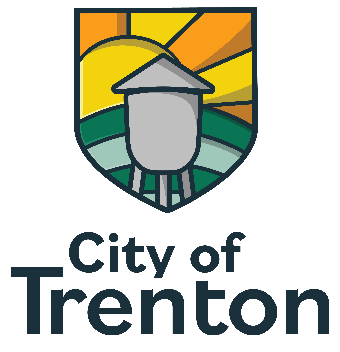 PLANNING AND ZONING COMMISSION AGENDACITY OF TRENTON, TEXASAPRIL 8, 20246:00 PMCITY HALL216 HAMILTON STREETTRENTON, TEXAS 75490AGENDACall Meeting to Order, and Identification of QuorumPublic PresentationsOpen Forum – Citizens to be heard (5 minutes per citizen).Discussion and action to approve minutes from March 4, 2024, Planning and Zoning Commission meeting.Discussion and action on building permit and survey for 374 HWY 69. Discussion and action on the specific use of 108 Holmes Street development application. Adjourn Council Meeting.This is to certify that I, Rebekka Aviles, City Secretary, posted this agenda on the glass door of City Hall at 216 Hamilton Street, Trenton, Texas and on the City’s website at www.cityoftrentontx.org on April 5, 2024, at 5 pm.Rebekka Aviles, City SecretaryPersons with disabilities who plan to attend this meeting and may need assistance should contact Rebekka Aviles at 903-989-2237 two days before the meeting so that appropriate arrangements can be made.NOTE: The Planning and Zoning Commission reserves the right to meet in Executive Session closed to the public at any time in the course of this meeting to discuss matters listed on the agenda, as authorized by the Texas Open Meetings Act, Texas Government Code, Chapter 551, including §551.071 (private consultation with the attorney for the City); §551.072 (purchase, exchange, lease or value of real property); §551.074 (personnel or to hear complaints against personnel);§551.076 (deployment, or specific occasions for implementation of security personnel or devices); and §551.087 (economic development negotiations). Any decision                  or conducted in Open Session following the conclusion of the Executive Session.